สารบัญหน้าส่วนที่ 1 แนวทางการดำเนินการ (รายงานตั้งแต่ปีที่ 1-3)1. วิสัยทัศน์ของหน่วยงาน2. เป้าหมายสำคัญของหน่วยงาน3. เป้าหมายในการพัฒนาหน่วยงาน (Goal-based) ตามแนวทางของเกณฑ์ EdPEx ในระยะเวลา 3 ปี 4. แนวทาง/วิธีการนำเกณฑ์ EdPEx ไปใช้ในการพัฒนาหน่วยงาน5. การวิเคราะห์โครงร่างองค์การ6. แผนพัฒนาองค์การในระยะ 3 ปีส่วนที่ 2 ความก้าวหน้าในการดำเนินการ (รายงานตั้งแต่ปีที่ 2-3)1. วิสัยทัศน์ของหน่วยงาน2. เป้าหมายสำคัญของหน่วยงาน3. เป้าหมายในการพัฒนาหน่วยงาน (Goal-based) ตามแนวทางของเกณฑ์ EdPEx ในระยะเวลา 3 ปี เช่น การปรับปรุงช่องทางการสื่อสาร ระบบงานที่สำคัญ การรับฟังเสียงของลูกค้า เป็นต้น4. แนวทาง/วิธีการนำเกณฑ์ EdPEx ไปใช้ในการพัฒนาหน่วยงาน5. การวิเคราะห์โครงร่างองค์การ (Organizational Profile) 6. แผนพัฒนาองค์การในระยะ 3 ปีประกอบด้วยแผนปฏิบัติการที่ได้เรียงลำดับความสำคัญแล้ว จำนวน...........แผน ดังนี้Action Planning for Improvement Priorities เรื่องที่ 1หัวข้อเรื่อง:                                                                                    .แผนดำเนินงานส่วนที่ 2ความก้าวหน้าในการดำเนินการ (รายงานตั้งแต่ปีที่ 2-3)โปรดรายงานความก้าวหน้าของผลการดำเนินการที่เกิดขึ้นจำแนกตามเกณฑ์ EdPEx ตามแผนพัฒนาที่กำหนดไว้หรือในส่วนอื่นๆที่หน่วยงานได้ดำเนินการ ทั้งนี้ หากไม่มีผลดำเนินการในหัวข้อใด โปรดเว้นว่างไว้หมวด 1 การนำองค์การหมวด 2 กลยุทธ์    หมวด 3 ลูกค้าหมวด 4 การวัด การวิเคราะห์ และการจัดการความรู้    หมวด 5 บุคลากรหมวด 6 ระบบปฏิบัติการหมวด 7 ผลลัพธ์หลักสูตร การบริการที่สำคัญของคณะฯคือ..............................................................................................................................................................................................................................................................................................................................................................................               .............................................................................................................................................................................................................................................................................................................................................................................และเชิงความสำคัญต่อความสำเร็จของคณะฯคือ.....................................................................................................................................................................................................................................................................................................................................................................................................................................................................................................................................................................  ......................................................................................................................................................................................2. สมรรถนะหลักของคณะฯคือ..............................................................................................................................................................................................................................................................................................................................................................................                 .......................................................................................................................................................................................ความสัมพันธ์กับพันธกิจหลักคือ.....................................................................................................................................................................................................................................................................................................................................................................................................................................................................................................................................................................3. พันธกิจ/วิสัยทัศน์/ปรัชญา ค่านิยมของคณะฯ............................................................................................................................................................................................................................................................................................................................................................................................................................................................................................................................................................................................................................................................................................................................................................4. จำนวนและกลุ่มบุคลากร และข้อกำหนดด้านการศึกษาของแต่ละกลุ่ม............................................................................................................................................................................................................................................................................................................................................................................................................................................................................................................................................................................................................................................................................................................................................................ปัจจัยหลักที่ส่งเสริมให้พวกเขาทำงานเพื่อบรรลุเป้าหมายและพันธกิจขององค์การคือ.....................................................................................................................................................................................................................................................................................................................................................................................................................................................................................................................................................................5. เทคโนโลยี อุปกรณ์ อาคาร สินทรัพย์หลักที่สำคัญได้แก่............................................................................................................................................................................................................................................................................................................................................................................................................................................................................................................................................................................................................................................................................................................................................................6. กฎระเบียบ/กฎหมาย/มาตรฐานบังคับสำคัญได้แก่ .....................................................................................................................................................................................................................................................................................................................................................................................................................................................................................................................................................................7. โครงสร้างองค์การและกลไกการกำกับดูแลองค์การ.....................................................................................................................................................................................................................................................................................................................................................................................................................................................................................................................................................................8. กลุ่มผู้เรียนหลักและลูกค้าหลักคือ..............................................................................................................................................................................................................................................................................................................................................................................แต่ละกลุ่มมีความต้องการหลักคือ.......................................................................................................................................................................................    ..............................................................................................................................................................................................................................................................................................................................................................................9. ผู้มีส่วนได้ส่วนเสียที่สำคัญได้แก่ .......................................................................................................................................................................................   ....................................................................................................................................................................................................................................................................................................................................................................................................................................................................................................................................................................มีความต้องการหลักคือ.............................................................................................................................................................................................................................................................................................................................................................................        10.  ผู้ส่งมอบหลักได้แก่ ....................................................................................................................................................................................... .......................................................................................................................................................................................บทบาทสำคัญต่อระบบงานของคณะฯ และการเสริมขีดความสามารถในการแข่งขันคือ...................................................................................................................................................................................................................................................................................................................................................................................................................................................................................................................................................................................................................................................................................................................................................................................................................................................................................................................................................11. คู่ความร่วมมือที่สำคัญได้แก่ ....................................................................................................................................................................................... ..............................................................................................................................................................................................................................................................................................................................................................................บทบาทสำคัญต่อระบบงานของคณะฯ และการเสริมขีดความสามารถในการแข่งขันคือ..............................................................................................................................................................................................................................................................................................................................................................................12. ข้อกำหนดสำคัญในในห่วงโซ่อุปทานได้แก่............................................................................................................................................................................................................................................................................................................................................................................................................................................................................................................................................................................................................................................................................................................................................................13. สถานการณ์การแข่งขันในปัจจุบัน: ลำดับในการคัดเลือก จำนวนตัวเลือก อัตราการเติบโตในระดับหลักสูตร/สาขา.....................................................................................................................................................................................................................................................................................................................................................................................................................................................................................................................................................................และในภาพรวมระดับประเทศ.....................................................................................................................................................................................................................................................................................................................................................................................................................................................................................................................................................................14. การเปลี่ยนแปลงสำคัญที่อาจส่งผลกระทบกับการดำเนินการของคณะฯ ได้แก่.....................................................................................................................................................................................................................................................................................................................................................................................................................................................................................................................................................................15. แหล่งข้อมูลเชิงเปรียบเทียบและเชิงแข่งขันได้แก่ ....................................................................................................................................................................................................................................................................................................................................................................................................................................................................................................................................................................16. ความท้าทายเชิงกลยุทธ์ ของคณะฯในด้านพันธกิจ.....................................................................................................................................................................................................................................................................................................................................................................................................................................................................................................................................................................ด้านปฏิบัติการ..................................................................................................................................................................................................................................................................................................................................................................................................................................................................................................................................................................ด้านความรับผิดชอบต่อสังคม..............................................................................................................................................................................................................................................................................................................................................................................ด้านทรัพยากรบุคคล..............................................................................................................................................................................................................................................................................................................................................................................17. ความได้เปรียบเชิงกลยุทธ์ของคณะฯในด้านพันธกิจ..............................................................................................................................................................................................................................................................................................................................................................................ด้านปฏิบัติการ..............................................................................................................................................................................................................................................................................................................................................................................ด้านความรับผิดชอบต่อสังคม..............................................................................................................................................................................................................................................................................................................................................................................ด้านทรัพยากรบุคคล..............................................................................................................................................................................................................................................................................................................................................................................18. ระบบการปรับปรุงผลการดำเนินการของคณะฯได้แก่............................................................................................................................................................................................................................................................................................................................................................................................................................................................................................................................................................................................................................................................................................................................................................คณะที่รับผิดชอบหัวหน้าโครงการประเด็นจากการวิเคราะห์ องค์กร(SA/OA)ผลที่คาดว่าจะได้รับความสำคัญของแผนนี้กับการดำเนินการEdPExคณะทำงานกระบวนการและขั้นตอนระยะเวลาการดำเนินการโครงการตัวชี้วัดความสำเร็จงบประมาณ และแหล่ง การรายงานผลขั้นตอนดำเนินการพ.ศ. 2558พ.ศ. 2558พ.ศ. 2558พ.ศ. 2558พ.ศ. 2558พ.ศ. 2558พ.ศ.2559พ.ศ.2559พ.ศ.2559พ.ศ.2559พ.ศ.2559พ.ศ.2559ขั้นตอนดำเนินการพ.ย.ธ.ค.ม.ค.ก.พ.มี.ค.เม..พ.ค.มิ.ย.ก.ค.ส.ค.ก.ย.ต.ค.1.XXXX2.3.4.5.หัวข้อเป้าหมายการดำเนินการผลลัพธ์ผู้รับผิดชอบ1.1 การนำองค์กรโดยผู้นำระดับสูง (1) วิธีการที่ผู้นำระดับสูงนำสถาบันอย่างมีวิสัยทัศน์และชี้นำให้องค์กรบรรลุเป้าหมายอย่างเป็นระบบเพื่อสร้างให้เกิดความยั่งยืน(2) วิธีการที่ผู้นำสื่อสารและสร้างความผูกพันกับบุคลากรผู้เรียน และลูกค้ากลุ่มอื่น อย่างเป็นระบบและมีประสิทธิผล(3) วิธีการที่ผู้นำระดับสูงสร้างบรรยากาศให้เกิดให้ผู้เรียนและลูกค้ากลุ่มอื่น มีนวัตกรรม และมุ่งเน้นการปฏิบัติอย่างจริงจังจนมีผลการดำเนินการที่เป็นเลิศบรรลุพันธกิจของสถาบัน 1.2 การกำกับดูแลองค์กรและการสร้างประโยชน์ให้สังคม(1) มีระบบธรรมาภิบาลและการปรับปรุงระบบการนำองค์กรที่เป็นระบบและมีประสิทธิผล (2) วิธีการที่ดูแลให้เกิดการปฏิบัติตามกฎหมาย และ มีจริยธรรม แสดงความรับผิดชอบต่อสังคม การสนับสนุนชุมชนที่สำคัญ และการสร้างประโยชน์ให้สังคมหัวข้อเป้าหมายการดำเนินการผลลัพธ์ผู้รับผิดชอบ2.1 การจัดทำกลยุทธ์(1) กระบวนการจัดทำกลยุทธ์ที่ตอบสนองความท้าทายเชิงกลยุทธ์ ใช้ประโยชน์จากความได้เปรียบและโอกาสเชิงกลยุทธ์ (2) วิธีการในการตัดสินใจเกี่ยวกับระบบงานสำคัญ(3) ให้ระบุระบบงานที่สำคัญ วัตถุประสงค์เชิงกลยุทธ์ที่สำคัญและเป้าประสงค์2.2 การนำกลยุทธ์ไปสู่การปฏิบัติ(1) วิธีการที่สถาบันแปลงวัตถุประสงค์เชิงกลยุทธ์ไปสู่แผนปฏิบัติงาน พร้อมทั้งระบุว่ามีแผนอะไรบ้าง (2)  วิธีการในการนำแผนไปสู่การปฏิบัติพร้อมทั้งตัววัดและตัวบ่งชี้ที่สำคัญในการติดตามความก้าวหน้า (3) มีการคาดการณ์ของผลตัววัดและตัวบ่งชี้เหล่านี้โดยเทียบกับค่าเปรียบเทียบที่สำคัญหัวข้อเป้าหมายการดำเนินการผลลัพธ์ผู้รับผิดชอบ3.1 ความคาดหวังของลูกค้า(1) วิธีการรับฟังผู้เรียนและลูกค้าอื่นอย่างเป็นระบบ ทำให้ทราบถึงความต้องการของผู้เรียนและลูกค้าดังกล่าวอย่างชัดเจน (2) วิธีการในการจะแนกกลุ่มผู้เรียน ลูกค้ากลุ่มอื่น และส่วนตลาด (3) วิธีการที่สถาบันกำหนดหลักสูตรและบริการ เพื่อสนับสนุนผู้เรียนและลูกค้ากลุ่มอื่น 3.2 ความผูกพันของลูกค้า(1) วิธีการในการสร้างและจัดการความสัมพันธ์กับผู้เรียนและลูกค้ากลุ่มอื่นเหล่านั้น (2) วิธีการช่วยให้ผู้เรียนและลูกค้ากลุ่มอื่นสามารถสืบค้นสารสนเทศและมาใช้บริการของสถาบัน เพื่อสนับสนุนผู้เรียนและลูกค้ากลุ่มอื่นอย่างมีประสิทธิผล (3) วิธีการประเมินความพึงพอใจ และความผูกพันของผู้เรียนและลูกค้าอื่นที่เป็นระบบ มีประสิทธิผล ทำให้ทราบระดับความพึงพอใจและความผูกพันของผู้เรียนและลูกค้าเหล่านั้นที่ชัดเจน(4) วิธีการประเมินความไม่พึงพอใจของผู้เรียนและลูกค้าอื่นที่เป็นระบบและได้ข้อมูลความไม่พึงพอใจที่ชัดเจน (5) วิธีการในการใช้ข้อมูลและสารสนเทศที่ได้จากเสียงของลูกค้าและตลาดหัวข้อเป้าหมายการดำเนินการผลลัพธ์ผู้รับผิดชอบ4.1 การวัด การวิเคราะห์ และการปรับปรุงการดำเนินงานของสถาบัน(1) วิธีการที่สถาบันใช้วัดผลการดำเนินการ ในทุกระดับ และทุกส่วนงานของสถาบันอย่างเป็นระบบ(2) วิธีการที่สถาบันใช้ข้อมูลและสารสนเทศเพื่อวิเคราะห์ ทบทวน และปรับปรุงผลการดำเนินการในทุกระดับ และทุกส่วนงานของสถาบัน 4.2 การจัดการสารสนเทศ และการจัดการความรู้ (1) วิธีการที่ทำให้มั่นใจว่าคุณภาพและความพร้อมใช้ของข้อมูลสารสนเทศ ซอฟท์แวร์และฮาร์ดแวร์ตอบสนองต่อความต้องการในการใช้งานของบุคลากร ผู้ส่งมอบ คู่ความร่วมมืออย่างเป็นทางการและไม่เป็นทางการ ผู้เรียนและลูกค้ากลุ่มอื่น (2) วิธีการที่สถาบันสร้างและจัดการความรู้และทำให้องค์กรเรียนรู้อย่างเป็นระบบและมีประสิทธิผล มีการแลกเปลี่ยนเรียนรู้วิธีปฏิบัติที่เป็นเลิศ และเกิดการเรียนรู้ระดับสถาบัน หัวข้อเป้าหมายการดำเนินการผลลัพธ์ผู้รับผิดชอบ5.1 สภาวะแวดล้อมด้านบุคลากร(1) วิธีการที่สถาบันใช้บริหารขีดความสามารถ และอัตรากำลัง เพื่อให้งานบรรลุผลสำเร็จ(2) วิธีการเตรีียมบุุคลากรให้พร้อมรับต่อการเปลี่ยนแปลงด้านบุคลากร เพื่อให้มั่นใจว่าสามารถดำเนินการได้้อย่างต่อเนื่อง(3) วิธีการที่สถาบันใช้ในการพัฒนาบุคลากร ผู้บริหาร และผู้นำอย่างเป็นระบบเพื่อให้เกิดผลการดำเนินการที่โดดเด่น(4) การสร้างบรรยากาศในการทำงานที่เกื้อหนุนและมีความมั่นคงต่อการทำงานของบุคลากรอย่างเป็นระบบ 5.2 ความผูกพันของบุคลากร(1) วิธีการกำหนดปัจจัยที่สำคัญต่อความผูกพันของบุคลากรและวิธีการประเมินความผูกพัน(2) วิธีการในการเสริมสร้างวัฒนธรรมองค์กรที่มีลักษณะสื่อสารที่เปิดกว้าง มีผลการดำเนินงานที่ดี และบุคลากรมีความผูกพัน(3) วิธีการที่สถาบันทำให้บุคลากรมีส่วนร่วมอย่างทุ่มเทในการปรับปรุงและสร้างนวัตกรรมให้กับองค์กร  หัวข้อเป้าหมายการดำเนินการผลลัพธ์ผู้รับผิดชอบ6.1 กระบวนการทำงาน(1) วิธีการที่สถาบันใช้ในการออกแบบและจัดการกระบวนการทำงานสำคัญอย่างเป็นระบบ เพื่อส่งมอบหลักสูตรและบริการที่มีคุณค่าสำหรับผู้เรียนและลูกค้ากลุ่มอื่น(2) วิธีการปรับปรุงกระบวนการทำงานสำคัญอย่างเป็นระบบเพื่อให้หลักสูตรและบริการคงคุณค่าสำหรับผู้เรียนและลูกค้ากลุ่มอื่น และ ทำให้สถาบันประสบความสำเร็จและยั่งยืน (3) วิธีการในการคัดเลือกผู้ส่งมอบ/คู่ความร่วมมือ อย่างเป็นระบบและมีประสิทธิผล 6.2 ประสิทธิผลของการปฏิบัติการ(1) วิธีการที่สถาบันใช้ในการจัดการต้นทุน ประสิทธิภาพ และประสิทธิผลของการปฏิบัติการ (2) วิธีการบริหารให้ข้อมูล สารสนเทศที่เป็นความลับ และสินทรัพย์สำคัญบนโลกโซเบอร์มีความปลอดภัย (3) วิธีการเตรียมพร้อมเพื่อความปลอดภัยและภาวะฉุกเฉินที่อาจเกิดขึ้นอย่างเป็นระบบ เพื่อทำให้มั่นใจว่าระบบปฏิบัติการมีประสิทธิผลหัวข้อเป้าหมายการดำเนินการผลลัพธ์ผู้รับผิดชอบ7.1 ผลลัพธ์ด้านการเรียนรู้ และบริการที่ตอบสนองต่อลูกค้ากลุ่มอื่น(1) ผลด้านการเรียนรู้ของผู้เรียนและด้านบริการที่มุ่งเน้นลูกค้า(2) ผลด้านประสิทธิผลของกระบวนการทำงาน(3) ผลด้านการจัดการเครือข่ายอุปทาน7.2 ผลลัพธ์ด้านลูกค้า(1) ความพึงพอใจและไม่พึงพอใจของผู้เรียนและลูกค้ากลุ่มอื่น(2) ความผูกพันของผู้เรียนและลูกค้ากลุ่มอื่น7.3 ผลลัพธ์ด้านบุคลากร(1) ผลด้านขีดความสามารถและอัตรากำลัง(2) ผลด้านบรรยากาศการทำงาน(3) ผลด้านความผูกพันของบุคลากร (4) ผลด้านการพัฒนาบุคลากร7.4 ผลลัพธ์ด้านการนำองค์กรและการกำกับดูแลองค์กร(1) ผลการสื่อสารและการสร้างความผูกพันกับบุลากร คู่ความร่วมมือที่เป็นทางการ ผู้เรียนและลูกค้ากลุ่มอื่น(2) ผลความรับผิดชอบในการกำกับดูแลองค์กร รวมทั้งด้านการเงิน(3) ผลการปฏิบัติตามกฎหมาย กฎระเบียบข้อบังคับ และการรับรองคุณภาพ (4) ผลการประพฤติปฏิบัติอย่างมีจริยธรรม(5) ผลการสร้างประโยชน์ให้สังคม และการสนับสนุนชุมชนที่สำคัญ 7.5 ผลลัพธ์ด้านงบประมาณ การเงิน ตลาด และกลยุทธ์ผลการดำเนินการด้านงบประมาณและการเงินและการตลาดผลการบรรลุความสำเร็จของกลยุทธ์และแผนปฏิบัติการ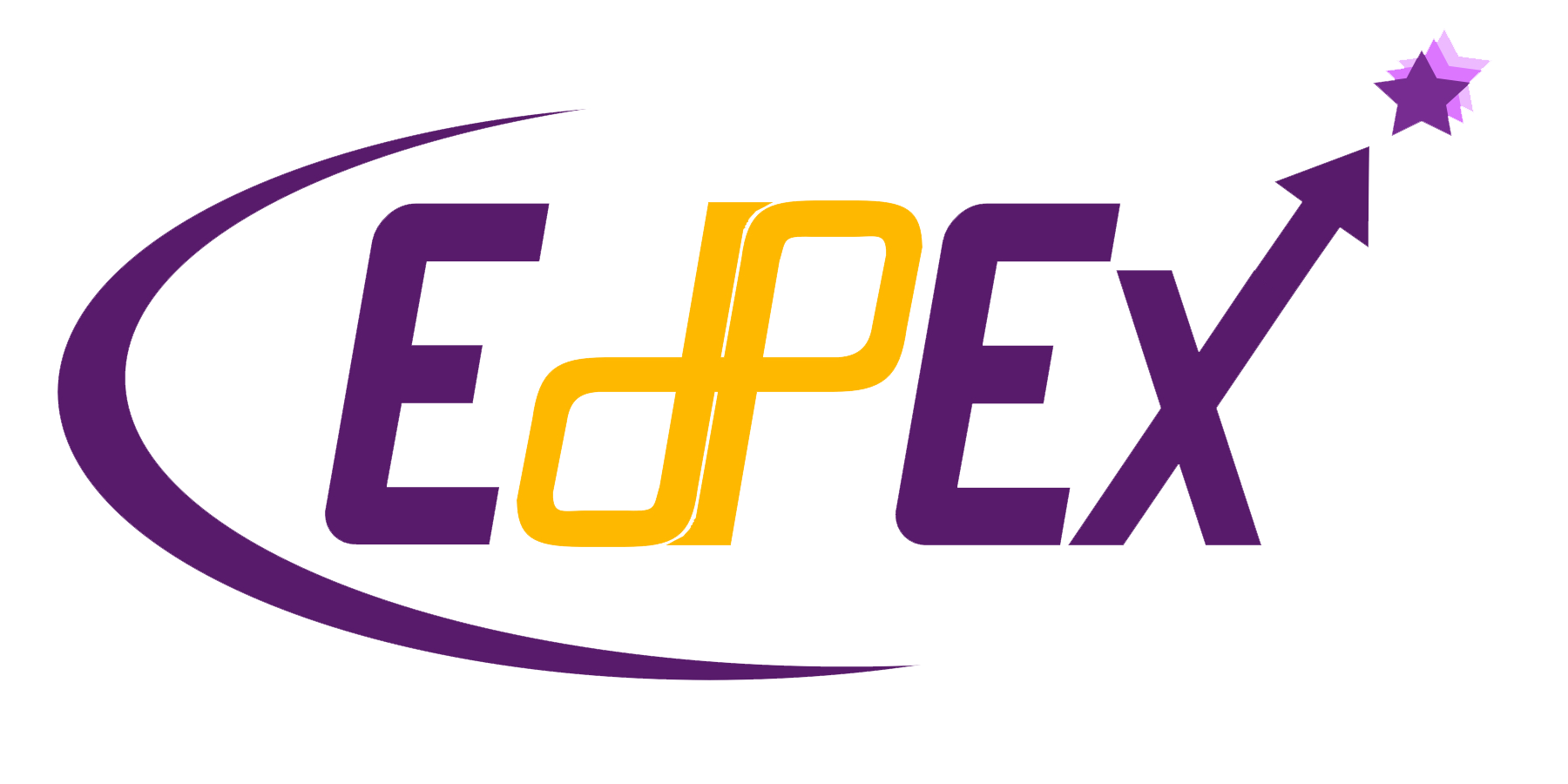 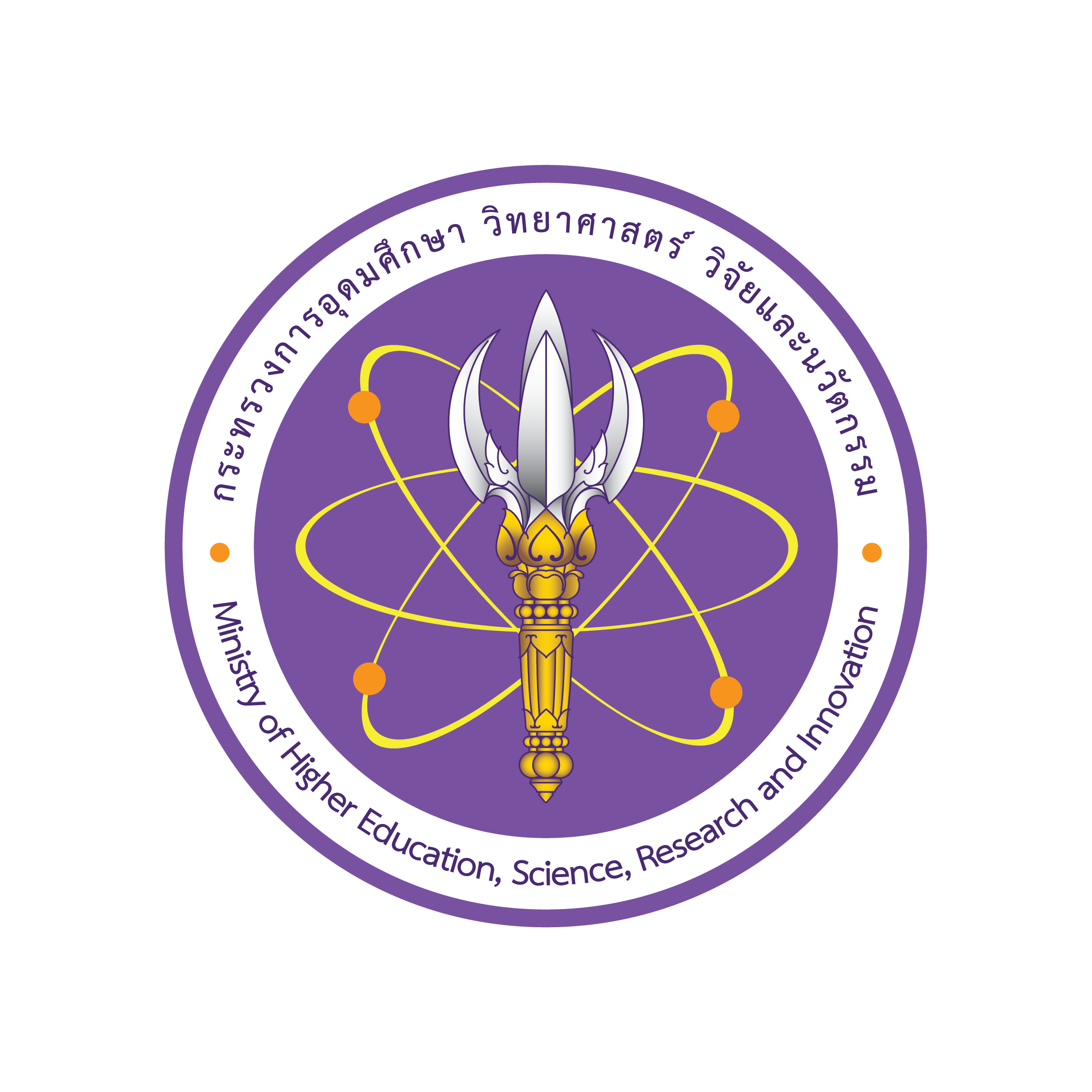 